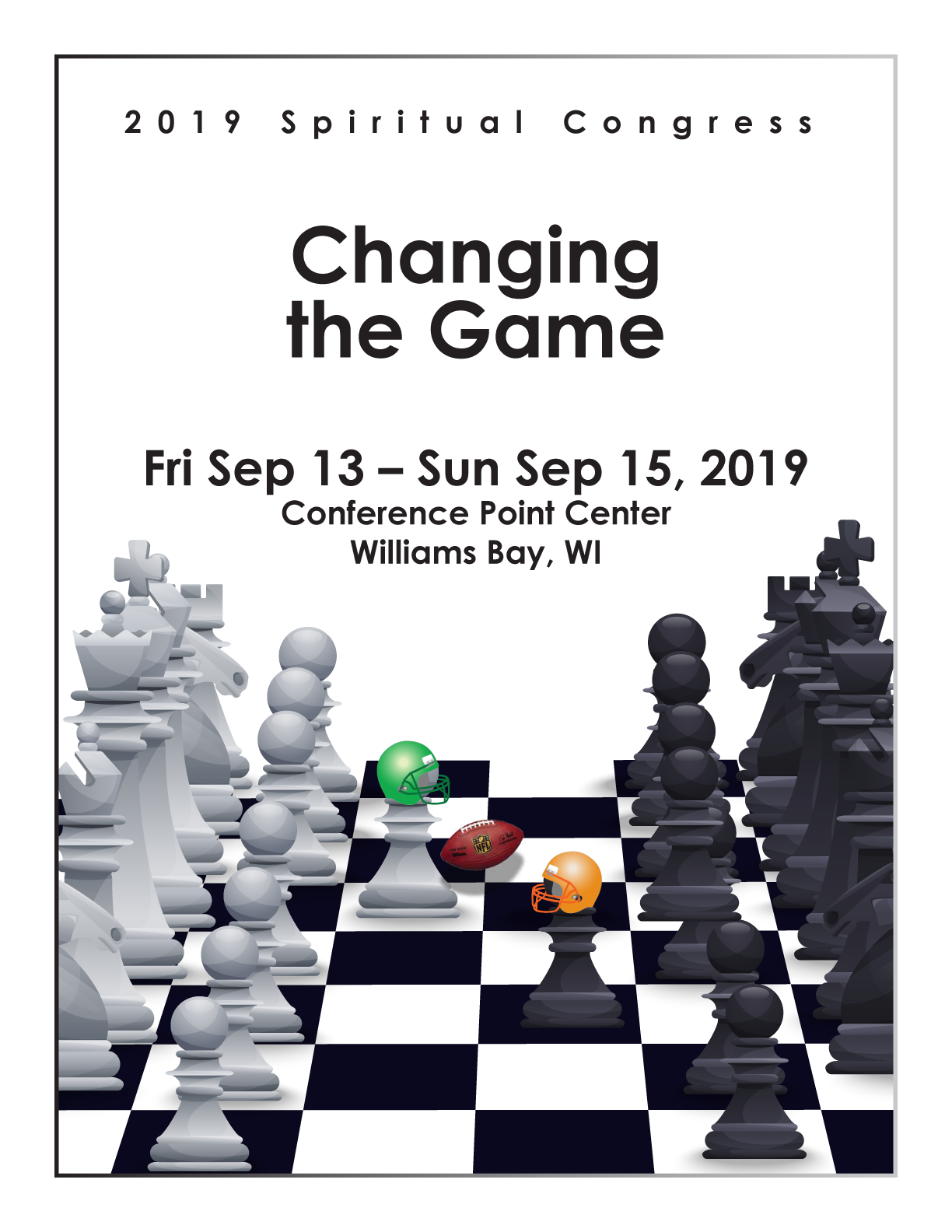 To register to attend the Northern Illinois Conference 2019 Spiritual Congress, please mail this completed form with your check,PAYABLE TO NIC-UMM, to:CRAIG MCGREGOR12 CENTER DRIVE   OSWEGO, IL 60543Email: CraigScottMcGregor@gmail.comCell Phone: (630) 346-2239Name:Name:Name:Address:Address:Address:City:City:City:State:State:State:Zip:Zip:Zip:Phone:Phone:Phone:Email:Email:Email:Local Church:Local Church:Local Church:District:District:District:AttendanceAdult   (18 & Under)Adult   (18 & Under)Friday-Sunday$175      ($160) Friday & Saturday$145      ($130) Saturday & Sunday$145      ($130) Saturday Only•$90        ($85)Total Amount:Total Amount:Total Amount:Date:Date:Date:Check Number:Check Number:Check Number:Make checks payable to NIC-UMMMake checks payable to NIC-UMMMake checks payable to NIC-UMM-'- ·	        I require handicap accessible lodging,	        I  have special dietary requirements. Please specify:    I WILL HELP WITH THE PRAYER WALL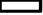 "'-'- ·	        I require handicap accessible lodging,	        I  have special dietary requirements. Please specify:    I WILL HELP WITH THE PRAYER WALL"'-'- ·	        I require handicap accessible lodging,	        I  have special dietary requirements. Please specify:    I WILL HELP WITH THE PRAYER WALL"'